Тема недели«Всем на свете нужен друг»Страничка для родителей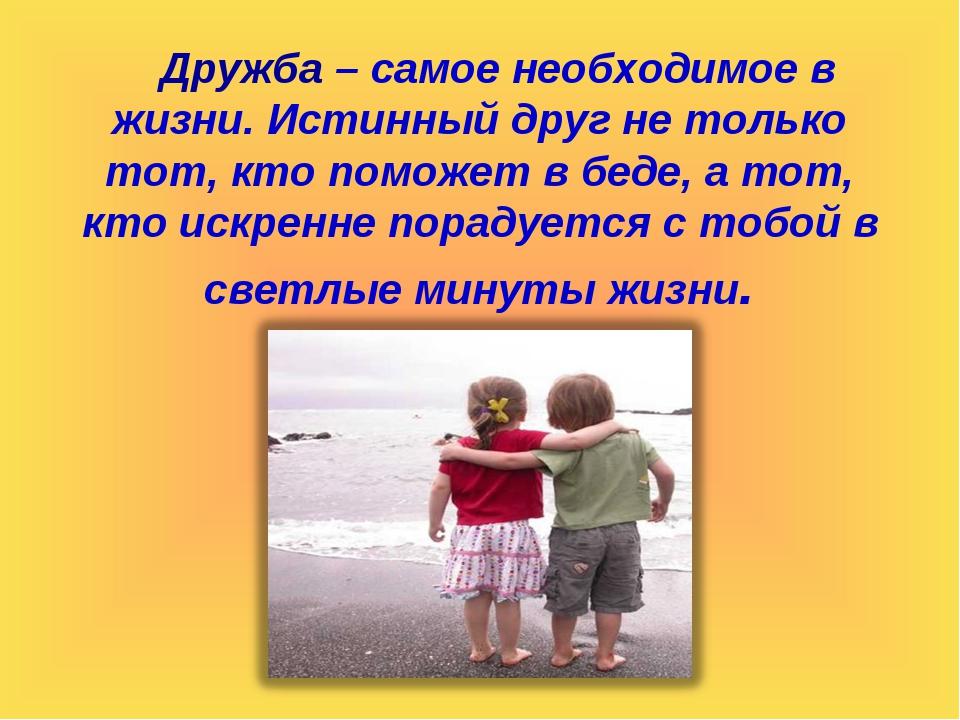 3 года. Зарождается альтруизм (естественно не у всех, но у многих) – ваш ребенок пытается помочь другим, может поделиться своими игрушками (правда, часто тут же и отберет). Конфликты возможны, поскольку отданную игрушку можно и не получить обратно. Однако желание поделиться стоит поощрять.4 года. Начинает проявляться желание участвовать в совместных играх в детских садах. Однако это еще не дружба, поскольку дети не понимают необходимость поддержания дружбы, да и не знают, как это происходит. Для них друг тот, с кем они играют в данный момент времени.6-7 лет. В этом возрасте друзья уже выбираются по интересам. Чаще всего это те, кто не жадные и могут поделиться тем, что у них есть “вкусного” или игрушками. С друзьями должно быть весело и интересно. В этом возрасте становятся более очевидными предпочтения по полу. Мальчики стремятся больше дружить/играть с мальчиками, а девочки с “лучшими подругами”.Правила для родителейДевять правил, которые надо знать родителям:Дружба – главное в жизни
Важно приготовить своих детей к тому, чтобы они могли найти друзей, не боясь быть оставленными. Параллельно, надо позволить им найти свой способ поведения в дружбе (много друзей, мало друзей или два друга, или никаких друзей, и т.д.).Дружба не создается силой
Надо позволить детям строить самим свою дружбу.Заботиться о равновесии их отношений
Не надо вмешиваться в их дружеский выбор, но надо страховать качество их отношений: чтобы не было ни главарей, ни подчиненных, ни жертв. Если это случается, не требовать авторитарно, чтобы это прекратилось, а необходимо объяснить, что ощущается по отношению к такому поведению, чтобы ребенок смог понять.Давать им положительное изображение дружбы
Чтобы у наших детей были друзья, им надо передать чувство, вызывающее желание идти к другим. Они будут общительны, если их родители являются таковыми.Отсутствие друзей тревожно
Надо обращать внимание на отсутствие друзей в любом возрасте, какими бы ни были причины, и поощрять дружбу. Если это не происходит, несмотря на советы и поощрения, надо подключить психологическую помощь.Братья и сестры не являются друзьями
Ребенок не может обойтись без друзей, даже, если у него есть братья и сестры. Дружеское отношение очень отличается от братского отношения.Принимать всерьез дружеские ссоры
Надо успокоить ребенка, но не пытаться предохранять от этих неприятностей: они учатся отличать настоящую дружбу от не настоящей дружбы.Дружба не является любовью
Когда дружба рождается между девочкой и мальчиком, не надо приклеивать ярлык “любовь”.Дети дружат по-своему
Если дружба у взрослых длится многие годы, то детская дружба бывает краткосрочной.БЕССЕДА С РЕБЕНКОМ О ДРУЖБЕ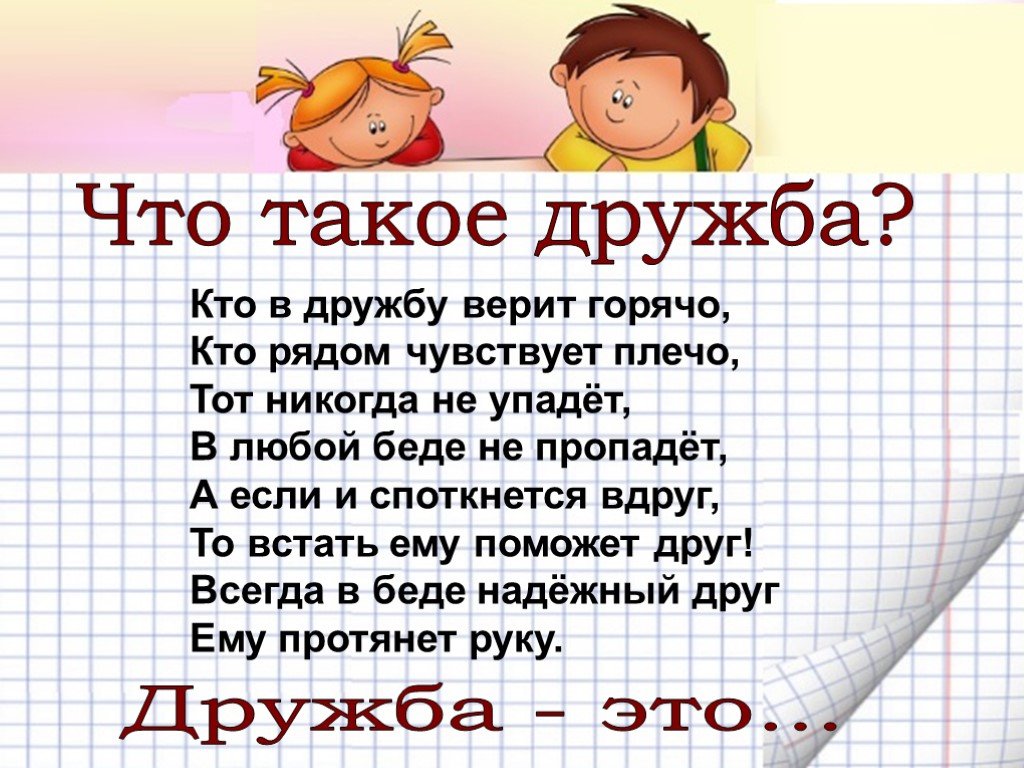 Дополните  рассказы детей о дружбе стихами.  Прочитайте детям стихи, обьясните смысл стихов .Выучите  стихотворениеПро дружбу
Дружит с солнцем ветерок,
А роса – с травою.
Дружит с бабочкой цветок,
Дружим мы с тобою.
Всё с друзьями пополам
Поделить мы рады!
Только ссориться друзьям
Никогда не надо!
(Юрий Энтин)Вот примерный перечень навыков, которые можно развивать: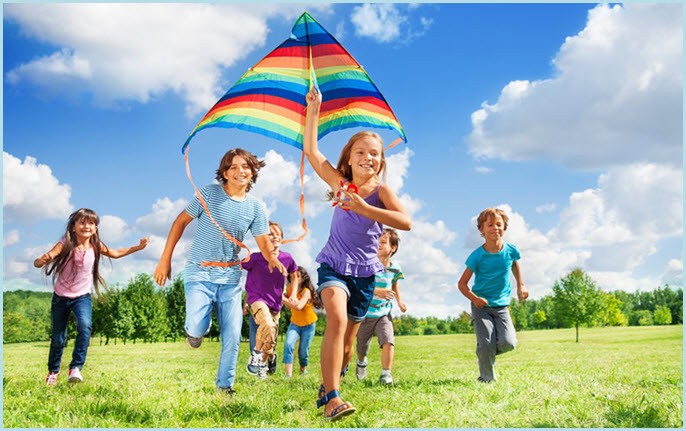 С 5-6 лет прививаем ребенку элементарные  умения общения:умение знакомиться,понимание как начать и закончить разговор,как попросить о помощи и предложить ее,как делиться и проявлять заботу о другом,как поблагодарить и принять благодарность,как оставаться одному, чтобы не чувствовать зависимость от дружбы.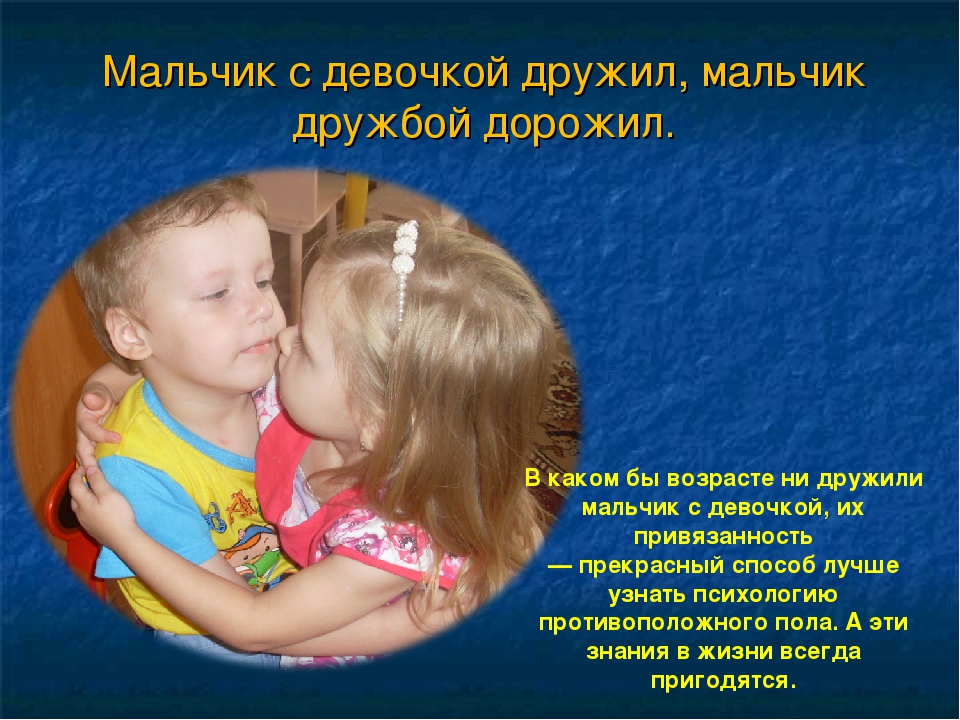 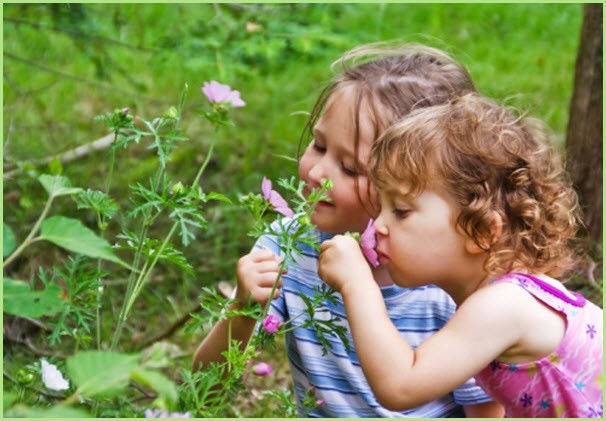 Почему белочке понравились девочки?Чей гриб?
На лесной опушке
Ссорились подружки.
За грибами пошли,
Лишь один гриб нашли.
Чей же гриб? Как им быть?
Как грибочек поделить?
Говорит одна: «Он мой,
Я возьму его домой».
Отвечает ей другая:
«Ой, ты хитрая какая!
Лучше я его возьму,
Своей маме отнесу».
Долго спорили они,
Поделить гриб не могли.
Смотрят – а на веточке
Сидит мама-белочка,
Рядышком бельчата –
Весёлые ребята.
Удивились девочки,
Улыбнулись белочке.
Сразу спор они решили –
Грибок белке подарили.
Помахали ей рукой
И отправились домой.
Очень рада белочка:
«Ах, какие девочки!
Свою дружбу сохранили,
И бельчат накормили».
(Надежда Бичурина)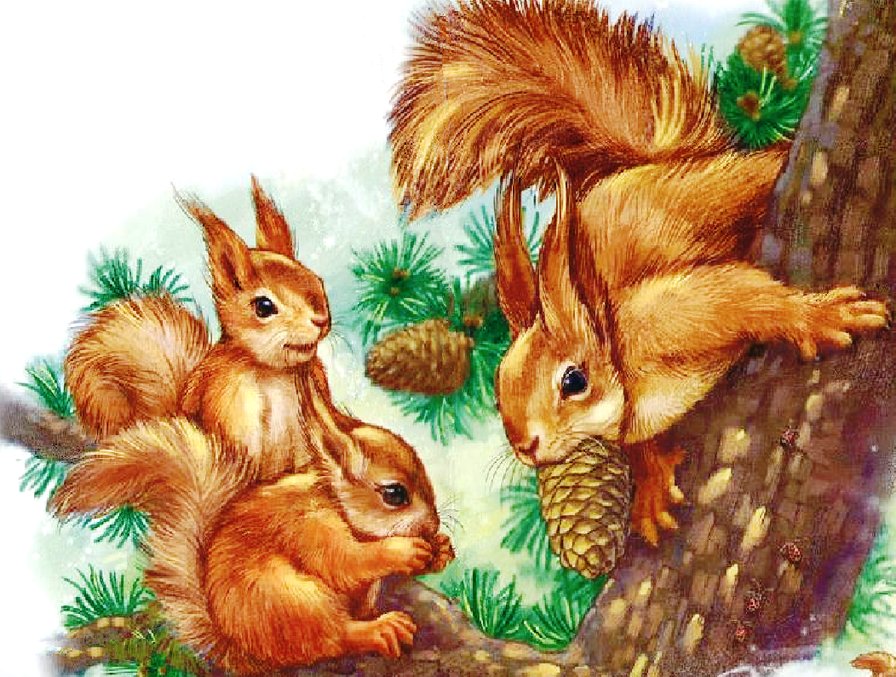 Спросите у ребенка: Как бы он поступил на месте тех девочек.Рисуем друзей, подруг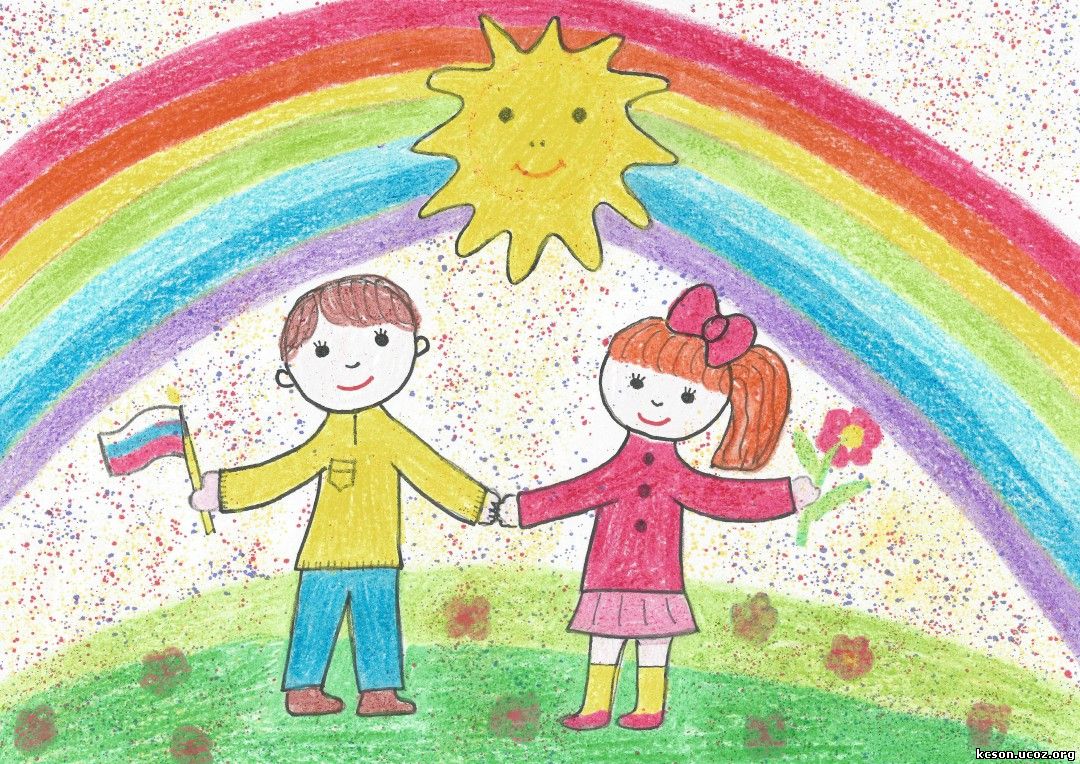 А сейчас мы сделаем подарок для друга своими руками«СОЛНЫШКО СМЕЁТСЯ»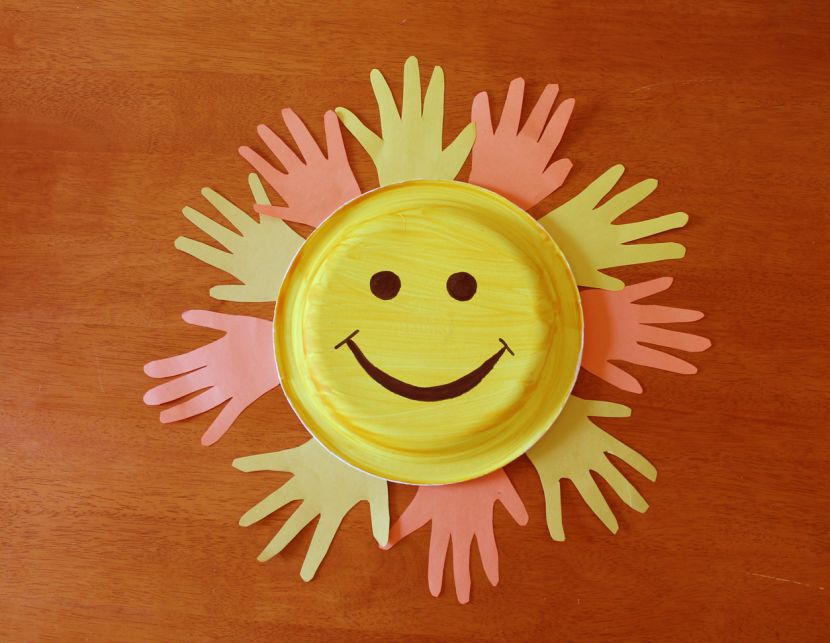 Для этого нам понадобится цветная бумага, карандаш, ножницы, фломастер и конечно же друг, которому потом подарите солнышко. Мама – лучший друг
Мама – самый лучший друг!
Это знают все вокруг.
Если нам совсем невмочь,
Мама сможет нам помочь.
Заболеем – мама рядом,
Мамы знают, что нам надо.
Плакать станем – приголубят,
Мамочки нас очень любят!
Даже самый верный друг
Может нас обидеть вдруг,
Только мамы наши беды
Могут превратить в победы.
Вот поэтому, друзья,
Маму не любить нельзя,
Даже лучшая подруга
Не заменит маму – друга!
Для детей мама- это лучший друг (нарисуйте маму и себя)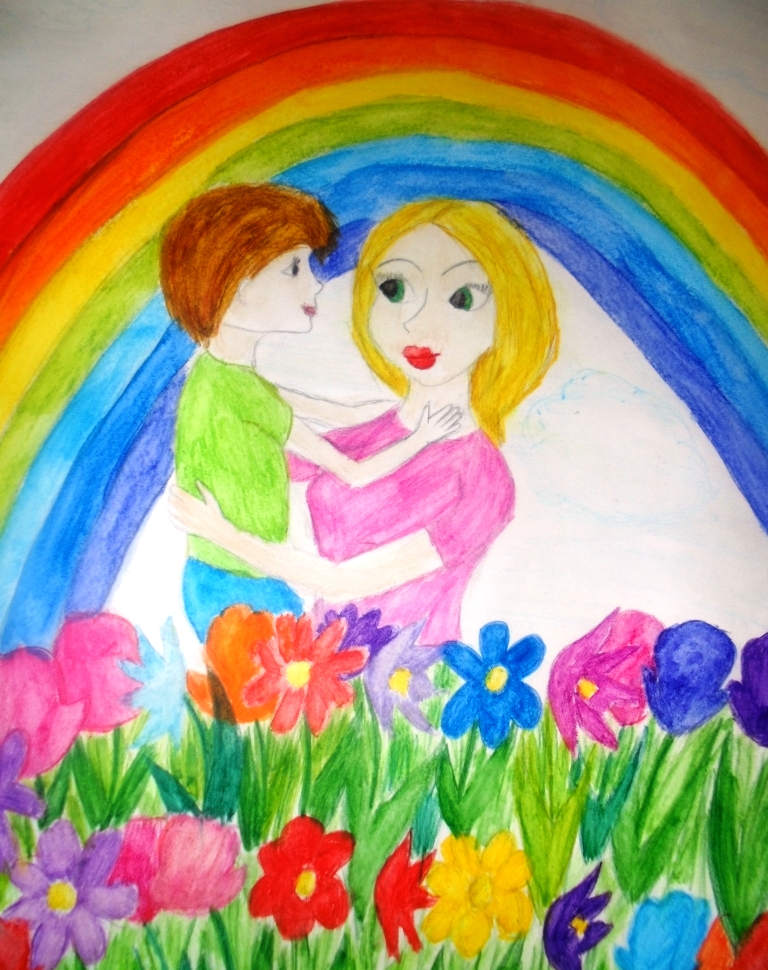 Обьясните детям смысл пословиц: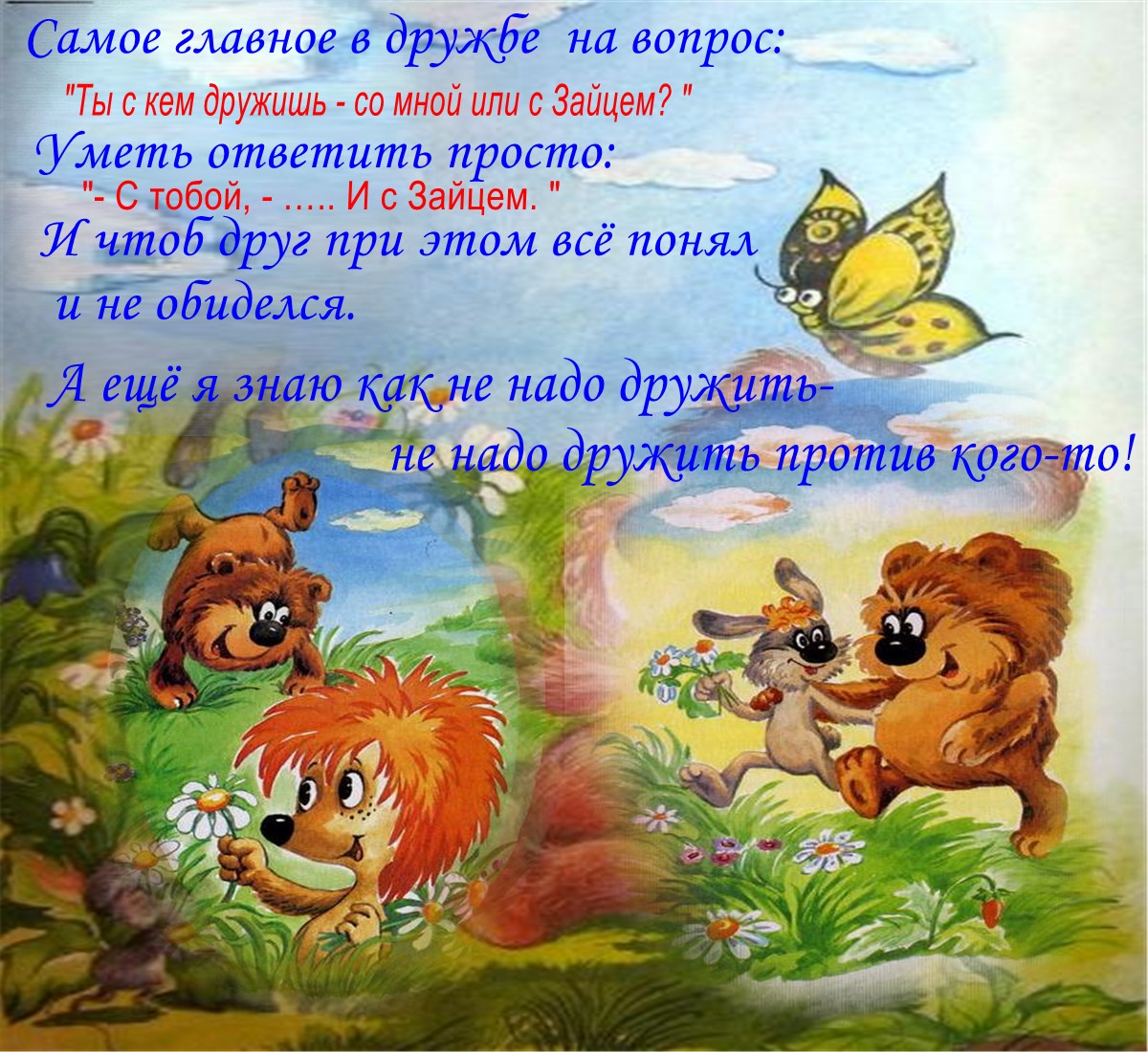 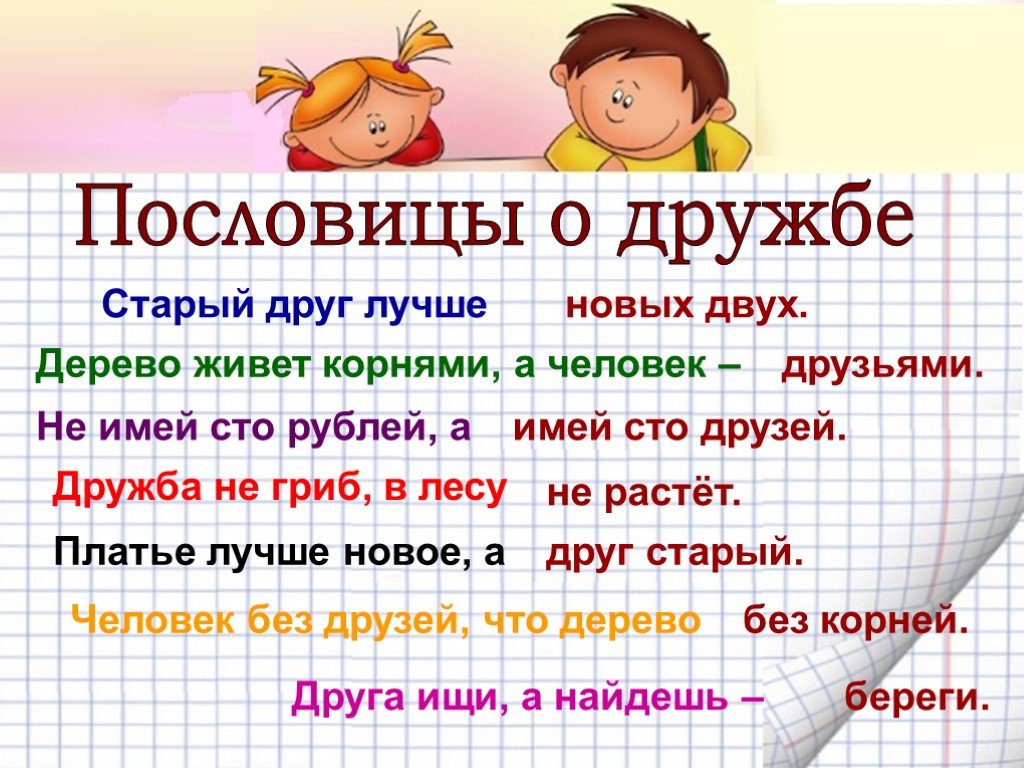 \1 Загадка: Живет в лису, у нее острая мордочка, чуткие уши, пушистый хвост, золотистый мех. (Лиса)2 Загадка: Покрыт весь перьями, две длинные ноги, клюв есть у него и крылья. (Журавль), Просмотрите иллюстрации  книги лисы и журавля.- Как вы думаете, могут ли в природе лиса и журавль дружить и почему?(Нет, лиса хищное животное.)- Скажите, а где они могли бы подружиться?( в сказке.)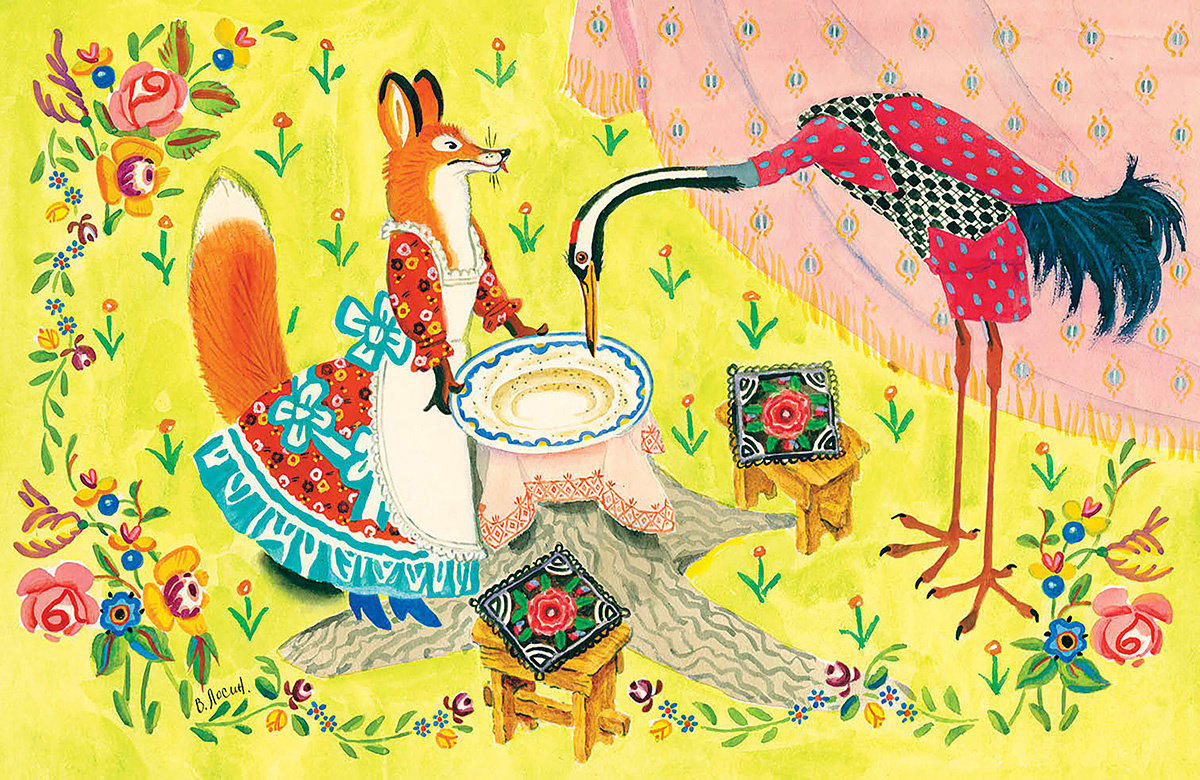 Лиса и журавль читатьЛиса с журавлем подружились .Вот и вздумала однажды лиса угостить журавля, пошла звать его к себе в гости:
— Приходи, куманёк, приходи, дорогой! Уж как я тебя угощу!Идёт журавль на званый пир, а лиса наварила манной каши и размазала по тарелке. Подала и угощает:
— Покушай, мой голубчик куманек! Сама стряпала.
Журавль стук-стук носом, стучал-стучал по тарелке, ничего не попадает.А лисица в это время лижет себе да лижет кашу — так всю сама и слизала.Каша съедена; лисица и говорит:
— Не обессудь, любезный кум! Больше угощать нечем!
— Спасибо, кума, и на этом! Приходи теперь ко мне в гости.
На другой день приходит лиса, а журавль приготовил окрошку, выложил в кувшин с маленьким горлышком, поставил на стол и говорит:
— Кушай, кумушка! Правда, больше нечем угощать.Лисица начала вертеться вокруг кувшина, и так зайдет и этак, и лизнет его и понюхает; всё ничего не достаёт! Не лезет голова в кувшин. А журавль меж тем клюет себе да клюет, пока все поел.— Не обессудь, кума! Больше угощать нечем.
Взяла лису досада: думала, что наесться на целую неделю, а домой пошла голодная. Как аукнулось, так и откликнулось. С тех пор и дружба у лисы с журавлем врозь. Разукрашка 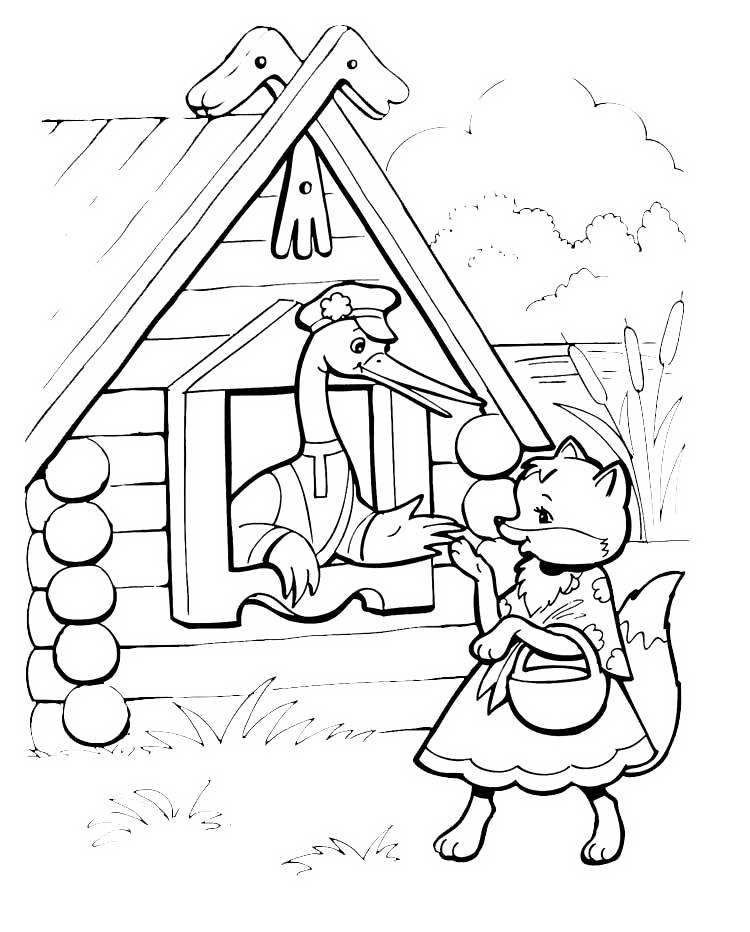 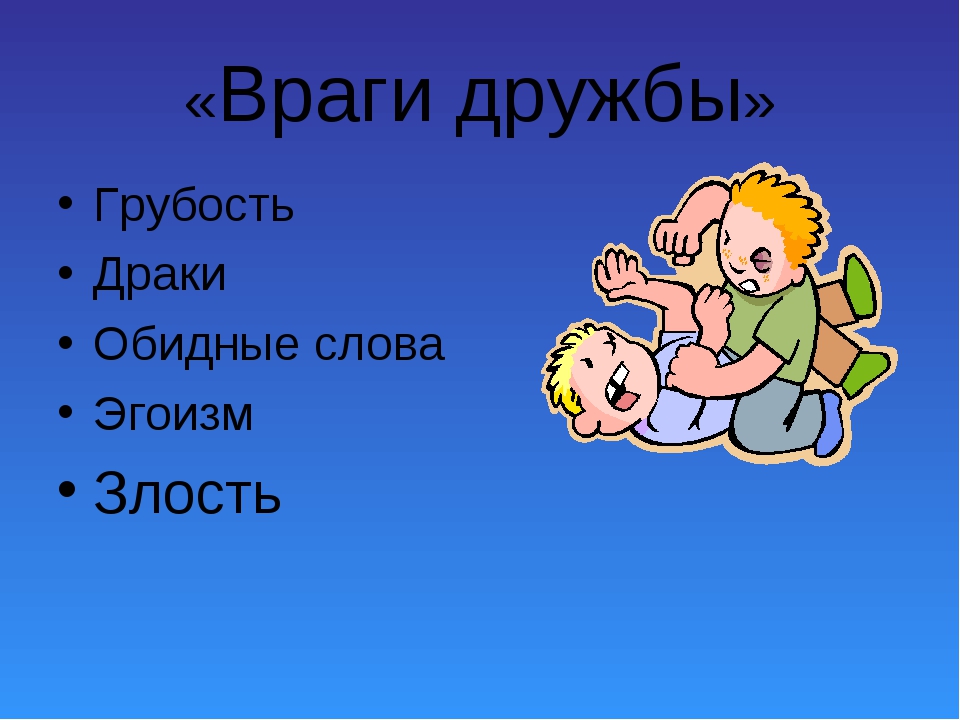 Список сказок и рассказов о дружбе:Три другаДруг и братСергей Козлов — ДружбаДружба зверей (Зимовье)Михаил Пляцковский — Урок дружбыЭдуард Успенский — Крокодил Гена и его друзьяВладимир Сутеев — ЯблокоВладимир Сутеев — Цыпленок и утенокВиктор Драгунский — Друг детстваАлександр Афанасьев — Лиса и журавльОскар Уайльд — Настоящий другОскар Уайльд — Преданный другШарль Перро — Кот в сапогахСель Лерам — Сказка о настоящей дружбеАлексей Толстой — Золотой ключик, или приключения БуратиноБратья Гримм — Дружба кошки и мышки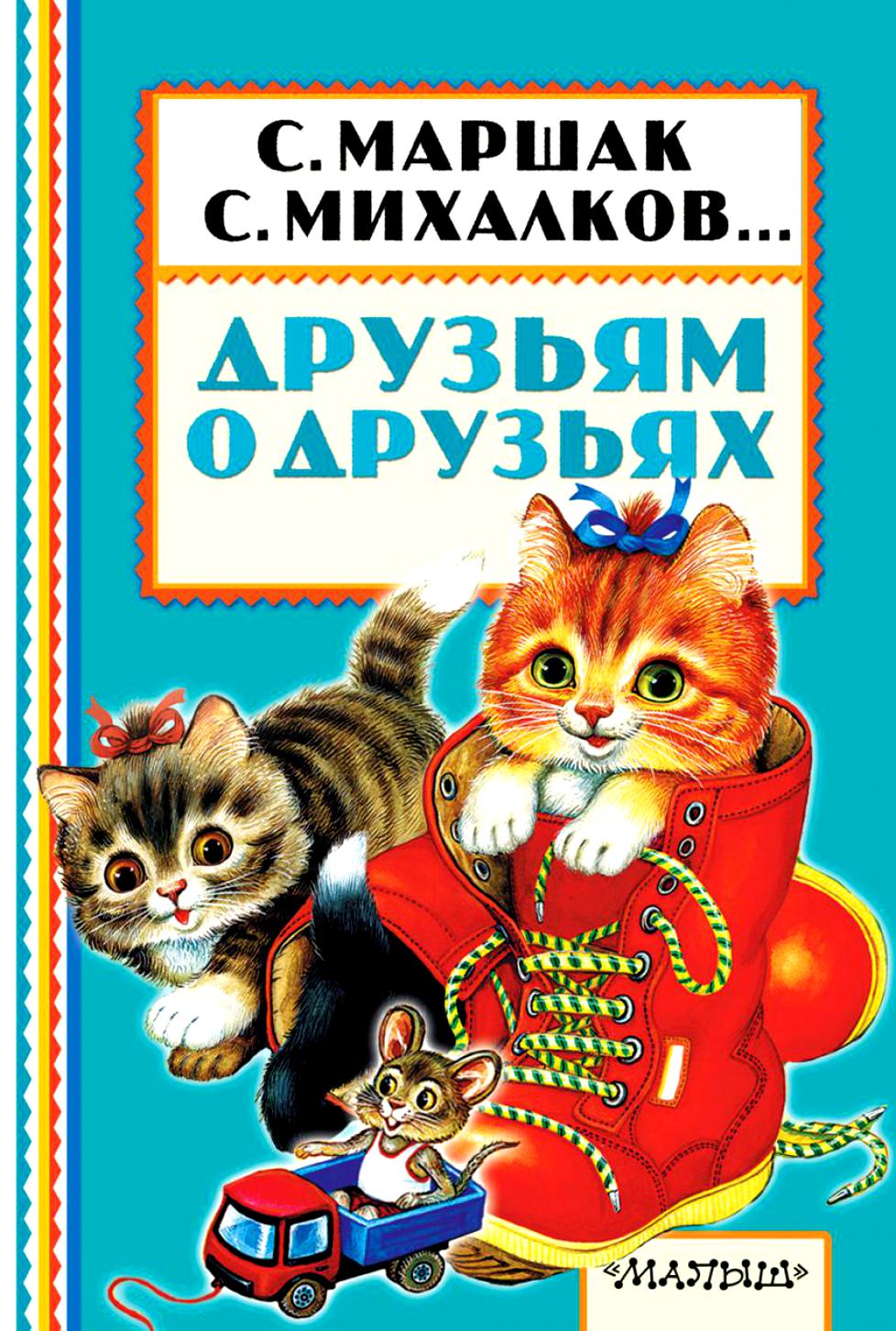 